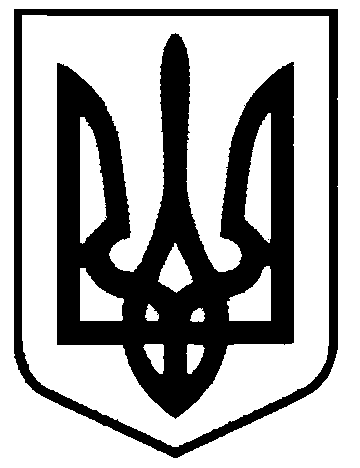 СВАТІВСЬКА МІСЬКА РАДАШОСТОГО СКЛИКАННЯПОЗАЧЕРГОВА ТРИДЦЯТЬ ПЕРША СЕСІЯРІШЕННЯвід  «18» січня 2016 р.    	                                                      м. Сватове                                   «Про затвердження плану діяльності  з підготовки проектів регуляторних актів»На виконання повноважень органу місцевого самоврядування, з метою реалізації державної регуляторної політики у сфері господарської діяльності, керуючись ст. 26 Закону України «Про місцеве самоврядування, Законом України «Про засади державної політики у сфері господарської діяльності»Сватівська міська радаВИРІШИЛА:1. Затвердити план діяльності з підготовки проектів регуляторних актів Сватівської     міської ради  на 2016рік ( додаток 1). 2.  Оприлюднити план діяльності з підготовки проектів регуляторних актів, шляхом друкування в засобах масової інформації «Редакції видання газети «Голос громади» та на офіційній сторінці Сватівської міської ради в мережі Інтернет, протягом десяти днів   після його затвердження. 3. Контроль за виконанням даного рішення покласти на комісію з питань бюджету, соціально-економічного розвитку, промисловості, підприємництва та регуляторної політики.Сватівський  міський голова			              		       Є.В. Рибалко                                                                                           Додаток №1                                                                                                      До рішення 41сесії                                                                                                                         Сватівської  міської ради                                                                                                                                                                                                                                                                                                                                                                                                                                                                                                                                                                                                                                                                                                                                                                                                                                                                                                                                                                                                                                                                                                                                                                                                                                                                                                                                                                                                                                                                                                                                                                                                                                                                                                                                                                                                                                                                                                                                                                                                                                                                                                                                                                                                                                                                                                                                                                                                                                                                                                                                                                                                                                                                                                                                                                                                                                                                                                                                                                                                                                                                                                                                                                                                                                                                                                                                                                                                                                                                                                                                                                                                                                                                                                                                                                                                                                                                                                                                                                                                                                                                                                                                                                                                                                                                                                                                                                                                                                                                                                                                                                                                                                                                                                                                                                                                                                                                                                                                                                                         від 18 січня 2016рокуПЛАН  підготовки проектів регуляторних актів в сфері господарської діяльності на 2016рікКеруючий справами                                                                                       А.Є.Луньов№ з/чВид та назва проекту Ціль прийняттяСтрок підготовкиВідповідальний за розроблення проекту1.2.3.4.5.Про затвердження тарифів з утримання багатоквартирних будинківврегулювання відносин у сфері комунальних послугI кварталВиконком міської ради2.Про встановлення місцевих податків і зборів на території Сватівської міської радиПоповнення бюджетуII кварталФінансово-розрахунковий відділ, юрист3.Про внесення змін в Правила благоустрою, забезпечення чистоти та  порядку на  території Сватівської міської радиВпорядкування діяльності щодо впорядкованості території та підвищення відповідальності за порушення ПравилII кварталЗаступник міського голови, юрист міської ради4.Про затвердження Порядку і нормативів відрахувань частини чистого прибутку (доходу) комунальними підприємствами Сватівської міської радиПоповнення бюджетуIVюрист міської ради